EL PASO COALITION for the HOMELESS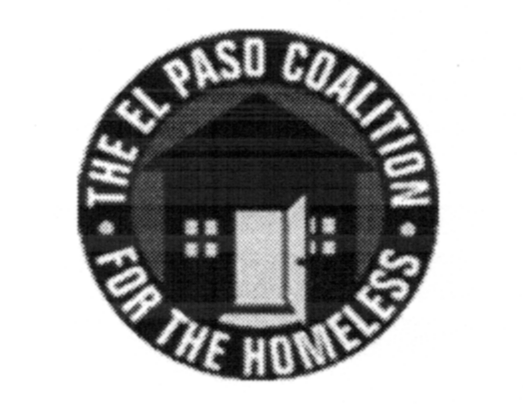 GENERAL MEMBERSHIPJune 14, 2018                                                       Sin Fronteras, 201 E. 9th StreetCall to Order- The meeting was called to order by Executive Director Carol Bohle at 9:05 a.m.  Welcome and Introductions- Carol welcomed the members and thanked Sin Fronteras for hosting.  Sin Fronteras Board Members provided an overview of the services provided by the organization.  Members in attendance from various agencies introduced themselves.  Approval of Minutes – A motion for approval of the EPCH General Membership Meeting minutes from May 10, 2018 was made by Yazmin Perez and seconded by Marta Mena.  The minutes were approved as presented.  EPCH Board Report – The EPCH Board and CoC Board had an informational retreat during the previous month but there was no formal meeting and thus no report.  CoC Board Report – The CoC Board and EPCH Board had an informational retreat during the previous month but there was no formal meeting and thus no report.  Meetings are held at 4:00 p.m. on the second Thursday of each month.  This month’s meetings will be held at the UMC Infusion conference room.   EPCH Planning Committee – Shadecie Walker, Chair of the Planning Committee, discussed the offer from the Opportunity Center allowing agencies to participate in their HOPE clinic scheduled for October 17, 2018 at 6:00 a.m.  Meetings are held the second Tuesday of each month at 9:00 a.m. at TRLA, 1331 Texas Ave.    HMIS Participation Standards – Gary Gray, Senior HMIS Technician, moved to accept recommended updates to the HMIS Participation Standards.  Veronica Noriega seconded.  The motion was amended to include the date of approval on the document.  All approved the amended motion.Coffee with Everett – Everett asked for ideas for future sessions.  Recommendations included immigration, anti-discrimination.  Everett also reviewed the new intake procedures for services at Texas Rio Grande Legal Aid. Agency Announcements – Agency announcements were made.Adjourn – A motion by Bill Schlesinger was made to adjourn to Strategic Plan subcommittees at 9:55 a.m.  